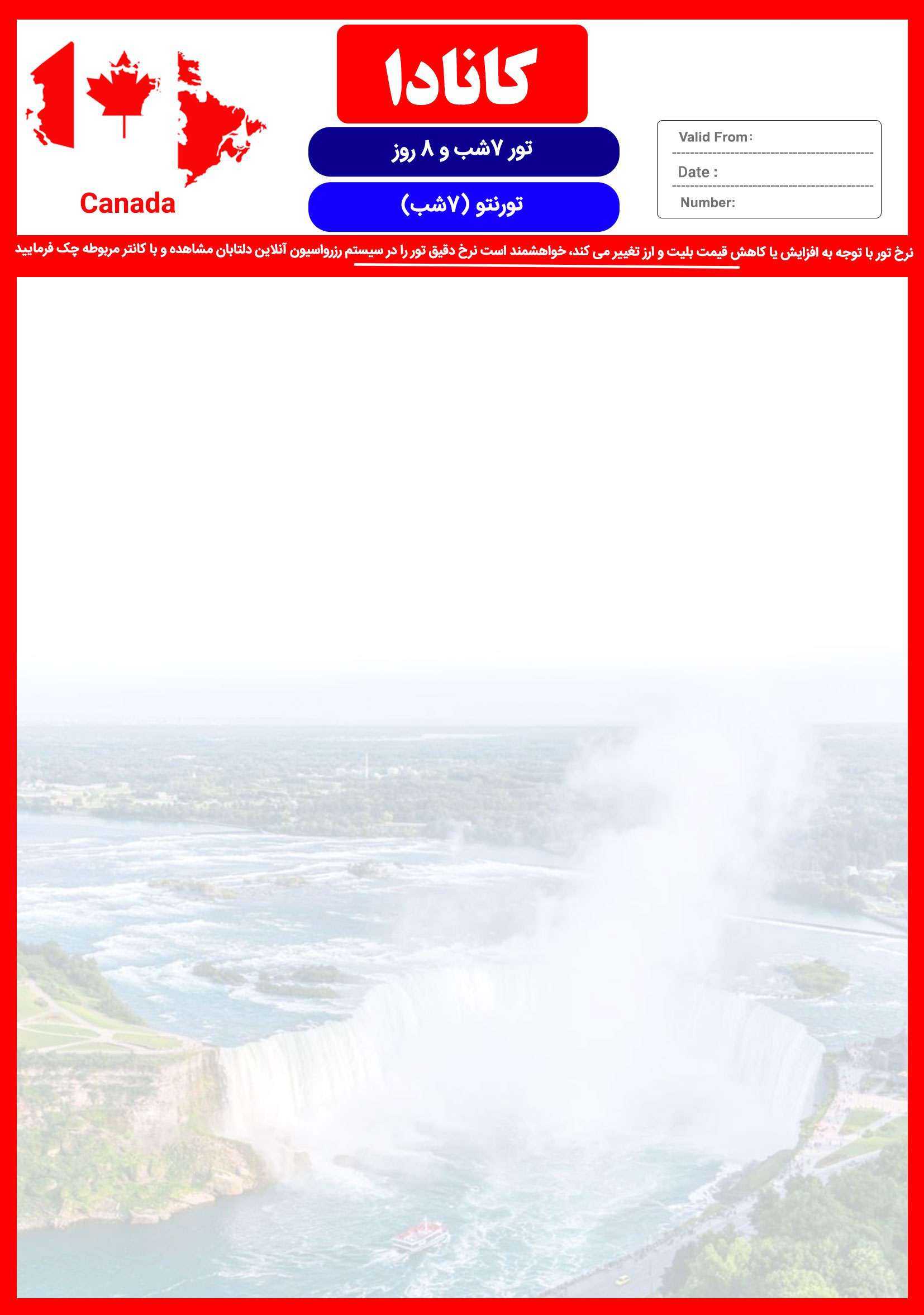 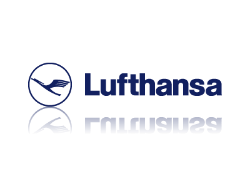 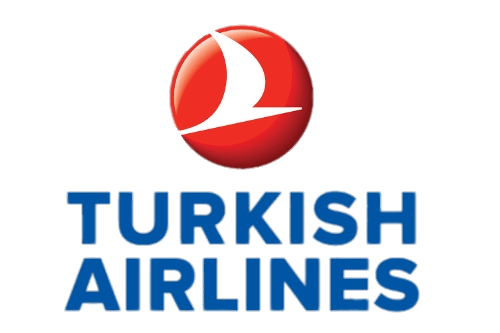 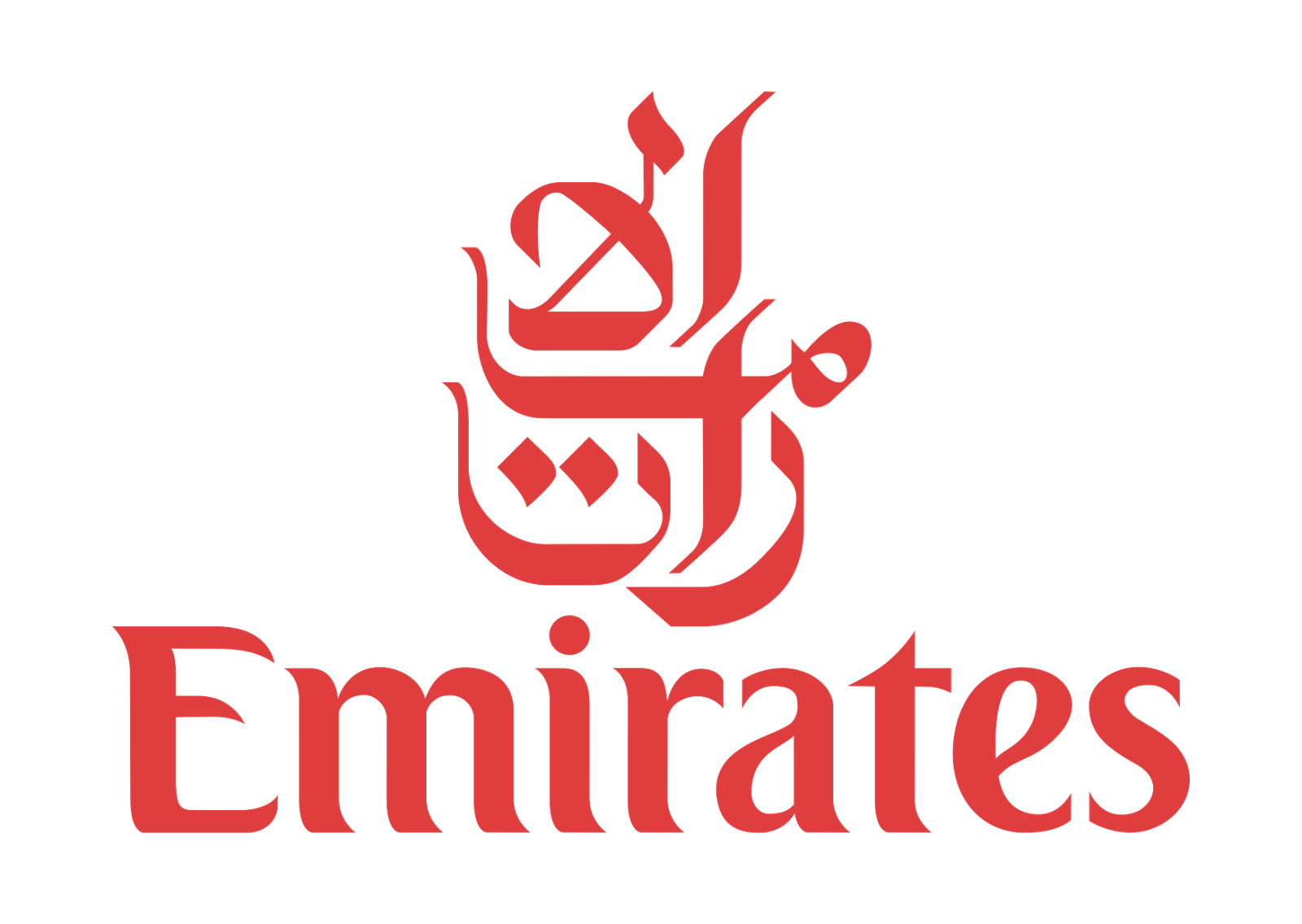 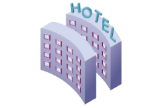 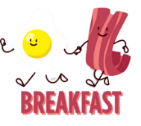 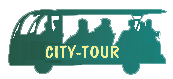 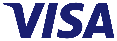 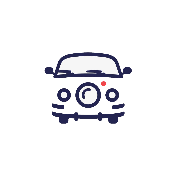 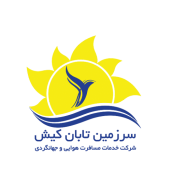 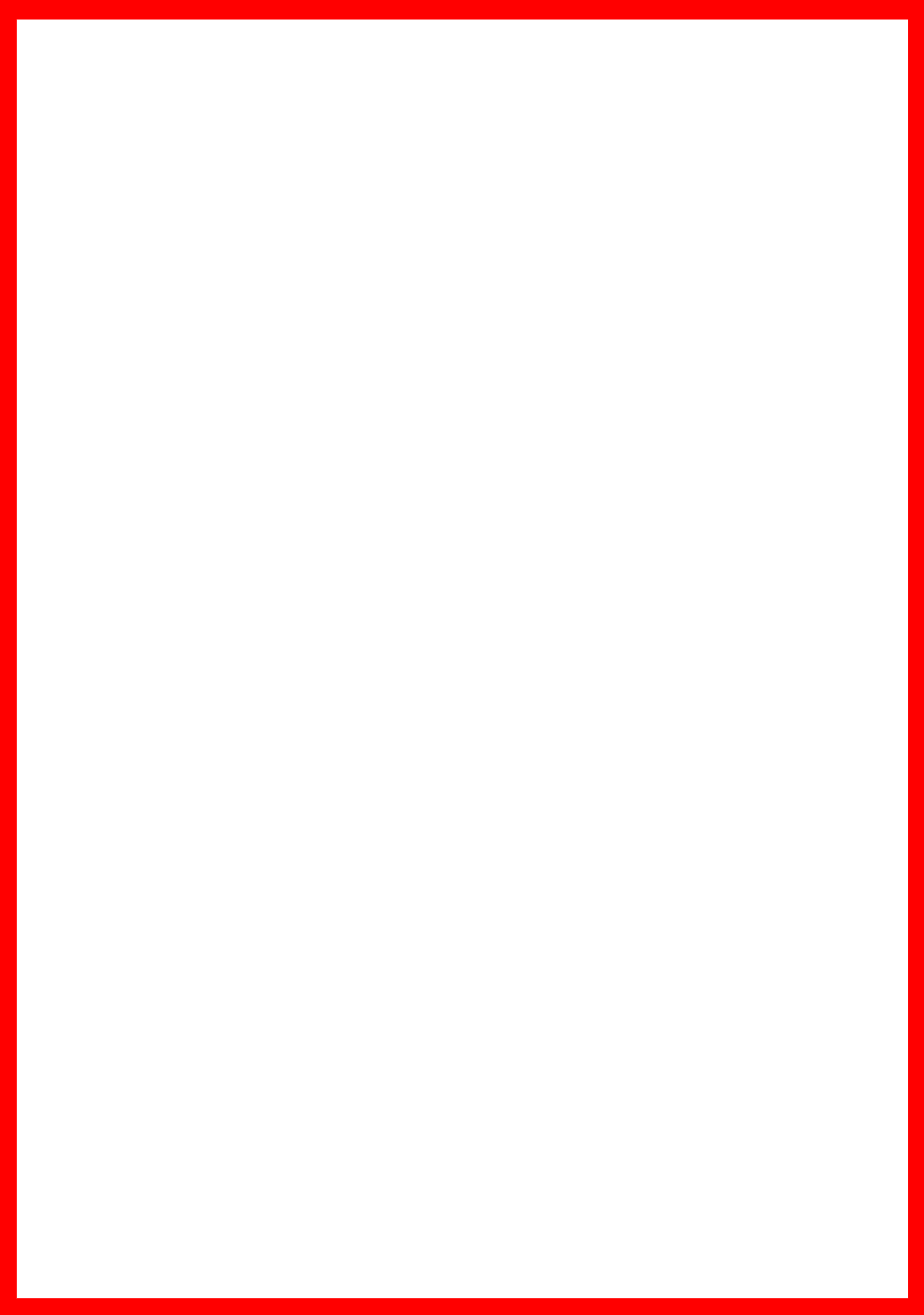 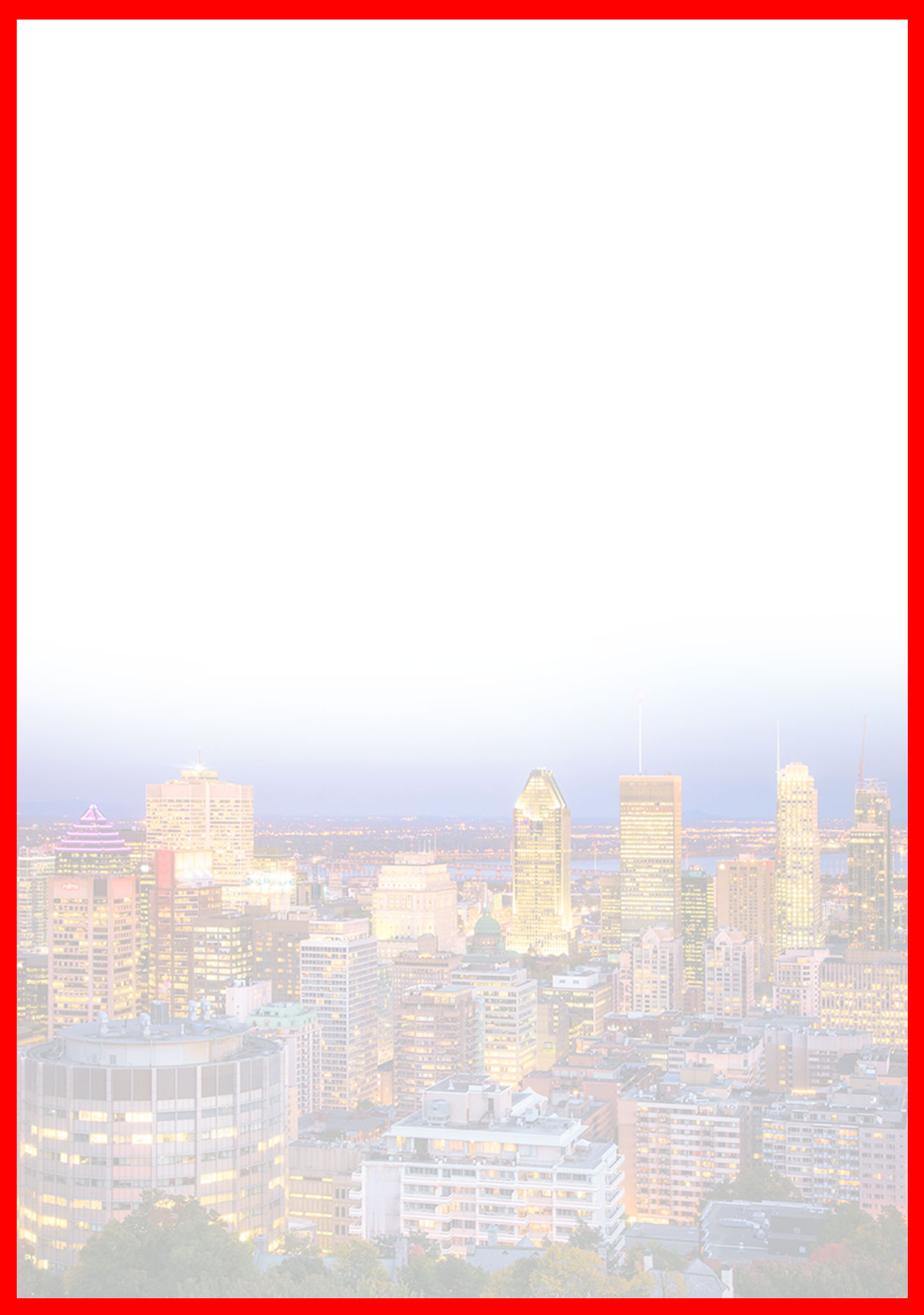 هتلدرجهشهرنفر در اتاق دو تخته (نفر اضافه)نفر در اتاق یک تختهکودک (12-2 سال)نوزادWESTIN HARBOUR CASTLE4*تورنتو1,485 دلار امریکا2,340  دلار امریکا1,070 دلار امریکا630 دلار امریکاروز اول
(تورنتو)پرواز به تورنتو ، ترانسفر به هتل، وقت آزاد(هر ماشین تا سقف 4 نفر و 5 چمدان، 350 دلار / هر ون تا سقف 7 نفر و 8 چمدان، 800 دلار )روز دوم
(تورنتو)امروز از گشت شهری تورنتو لذت خواهید برد. در طول این گشت از استادیوم بزرگ راجرز سنتر (که در گذشته با نام گنبد آسمان شناخته می شد) و برج سی ان CN دیدن خواهید کرد. ادامه گشت های امروز عبارت است از بازدید مناطق مدرن و تجاری تورنتو ، خیابان یانگ (طویل ترین خیابان جهان با 86 کیلومتر طول که در گینس ثبت شده و جزو آثار تاریخی ملی کاناداست) ، محله یورک ویل ، جنگل هیل ، عمارت تاریخی کازا لوما ، بندرگاه هاربرفرانت و خیابان کوئینز ، محله چینی ها ، بازار سنت لارنس (بهترین بازار شهری آمریکای شمالی) ، سیتی هال قدیم و جدید ، مرکز اداری تجاری ایتن ، ساختمان پارلمان و ساختمان دانشگاه(550 دلار : 1 نفر    -   1100 دلار : 2-4 نفر )روز سوم(تورنتو)روز آزادروز چهارم(تورنتو – نیاگارا)یک روز گشت شهری تمام روز شامل بازدید از آبشار نیاگارا (تماشای هیجان انگیز فرو ریختن 155 میلیون لیتر اب که از 54 متری رها شده در ابشار نیاگارا یکی از زیباترین شگفتی های طیبعی دنیا) ، جاذبه های این گشت عبارت است از آبشارهای بلند ، سدهای آبی نیاگارا ، بنای یادبود سر اسحاق براک ، ساعت گل (ساعتی زیبا که از گل های رنگارنگ ساخته شده) ، به همراه گشت پشت آبشارها ، پس از رانندگی از میان منطقه میوه زارها و تاکستان های اونتاریو و گذر از بزرگراه نیاگارا خیلی زود به منطقه نیاگارا-آن-د-لیک ، اولین پایتخت آپر کانادا در 1791 و یکی از زیباترین شهر های قرن 19 امریکا میرسید (فرصتی مناسب برای گرفتن عکس هایی فوق العاده و خرید سوغاتی )(550 دلار : 1 نفر    -   1100 دلار : 2-4 نفر )روز پنجم(تورنتو)روز آزادروز ششم(تورنتو - اوتاوا)در اوتاوا پایتخت کانادا، شهر موزه ها ، بازتاب فرهنگ و شکوه مردم بومی و بریتانیایی آن ، از مکان های زیر گذر خواهید کرد: تپه پارلمان ، خیابان اسپارکز ، تالار و کانال ریدیو ، بازار ByWard (یکی از اصلی ترین جاذبه های اتاوا و محلی برای خوردن غذاهای خوشمزه ، خرید و لذت بردن از مناظر زیبای اطراف) ، این شهر غنای تاریخی فراوان و موزه های فراوانی دارد: از موزه علم و تکنولوژی و گالری هنر ملی کانادا گرفته تا بی نظیرترین موزه یعنی موزه تمدن که بر ریشه انسان در کانادا در طول زمان تاکید دارد.(500 دلار : 1 نفر    -   900 دلار : 2-4 نفر )روز هفتم(تورنتو)روز آزادروز هشتم(تورنتو)ترانسفر به فرودگاه ، پرواز به تهران(هر ماشین تا سقف 4 نفر و 5 چمدان، 350 دلار / هر ون تا سقف 7 نفر و 8 چمدان، 800 دلار )